Odabrani obvezni udžbenici i pripadajuća dopunska nastavna sredstvaOSNOVNA ŠKOLA ODRA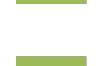 12. RAZRED OSNOVNE ŠKOLE2. RAZRED OSNOVNE ŠKOLEREDOVNI PROGRAMREDOVNI PROGRAMREDOVNI PROGRAMREDOVNI PROGRAMREDOVNI PROGRAMNAZIV UDŽBENIKAAUTORIVRSTA IZDANJANAKLADNIKCIJENAENGLESKI JEZIK, druga godina učenjaENGLESKI JEZIK, druga godina učenjaHAPPY STREET 1 THIRD EDITION, CLASS BOOK : udžbenikHAPPY STREET 1 THIRD EDITION, CLASS BOOK : udžbenikStella Maidment, Lorena RobertsStella Maidment, Lorena RobertsUdžbenikUdžbenikOXFORDOXFORD60,0060,00engleskog jezika za 2. razred osnovne škole, 2. godina učenjaengleskog jezika za 2. razred osnovne škole, 2. godina učenjaStella Maidment, Lorena RobertsStella Maidment, Lorena RobertsUdžbenikUdžbenikOXFORDOXFORD60,0060,00engleskog jezika za 2. razred osnovne škole, 2. godina učenjaengleskog jezika za 2. razred osnovne škole, 2. godina učenjaPRIRODA I DRUŠTVOPRIRODA I DRUŠTVONAŠ SVIJET 2 : udžbenik prirode i društva s višemedijskim nastavnimNAŠ SVIJET 2 : udžbenik prirode i društva s višemedijskim nastavnimTamara Kisovar Ivanda, Alena Letina, IvanTamara Kisovar Ivanda, Alena Letina, IvanUdžbenikUdžbenikŠKŠK55,0055,00materijalimamaterijalimaDe ZanDe ZanUdžbenikUdžbenikŠKŠK55,0055,00materijalimamaterijalimaDe ZanDe ZanGLAZBENA KULTURAGLAZBENA KULTURARAZIGRANI ZVUCI 2 : udžbenik glazbene kulture s višemedijskimRAZIGRANI ZVUCI 2 : udžbenik glazbene kulture s višemedijskimVladimir Jandrašek, Jelena IvaciVladimir Jandrašek, Jelena IvaciUdžbenikUdžbenikŠKŠK59,0059,00nastavnim materijalima na 2 CD-anastavnim materijalima na 2 CD-aVladimir Jandrašek, Jelena IvaciVladimir Jandrašek, Jelena IvaciUdžbenikUdžbenikŠKŠK59,0059,00nastavnim materijalima na 2 CD-anastavnim materijalima na 2 CD-aKATOLIČKI VJERONAUKKATOLIČKI VJERONAUKRASTIMO U ZAHVALNOSTI: udžbenik za katolički vjeronaukRASTIMO U ZAHVALNOSTI: udžbenik za katolički vjeronaukJosip Jakšić, Karolina Manda MićanovićJosip Jakšić, Karolina Manda MićanovićUdžbenikUdžbenikGKGK36,0036,00